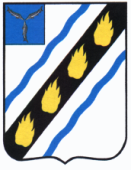 ЗОЛОТОСТЕПСКОЕ  СЕЛЬСКОЕ  ПОСЕЛЕНИЕСОВЕТСКОГО   МУНИЦИПАЛЬНОГО РАЙОНАСАРАТОВСКОЙ   ОБЛАСТИСОВЕТ ДЕПУТАТОВвторого созываРЕШЕНИЕот  21.10.2008   № 3с.Александровка Об  избрании секретаря Совета депутатов Золотостепского муниципального образованияВ  соответствии  со статьей 19  Устава Золотостепского муниципального образования, Совет депутатов Золотостепского сельского поселения РЕШИЛ:1.Избрать  Секретарем  Совета депутатов  Золотостепского муниципального  образования Смирнову Асию Михайловну - депутата  Совета  депутатов.2.  Настоящее решение вступает в силу со дня его принятия  и  подлежит  официальному  обнародованию  в  установленном  порядке.Председательствующийна заседании Совета депутатов                                                                   А.М.Смирнова